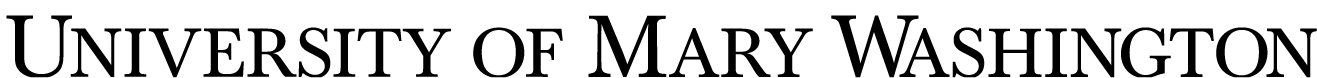 Recognition Award NoticeName of Recipient: 	Payroll ID: 		Date of Award:   	Description of Award:   Monetary Amount:  	    $				Charge to:  Fund: 			Organization:			Account:		  Program:  	Award received as indicated by Signatures______________________________________		Recipient				Date______________________________________Authorization				Date______________________________________Human Resources			DateForward original form (and supporting documentation if necessary) to Human Resources 